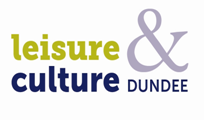 Job Information PackThank you for your interest in this position.If you have any queries regarding your application form or questions regarding the vacancy please contact the person listed above.If you have any queries about the Job Information Pack or application process, please contact the Employee Support Team.  You can do this by telephoning 01382 431570, by emailing the Employee Support Team at employee.support@leisureandculturedundee.com, or by post to Employee Support Team, Leisure & Culture Dundee, First Floor, 1 Shore Terrace, Dundee, DD1 3AH.Leisure & Culture Dundee is committed to Equal Opportunities.Contents PageThe JOB INFORMATION PACK for this post comprises:-Job ProfilePerson SpecificationTerms and Conditions of EmploymentHow to ApplySelection ProcessWorking in Leisure & Culture DundeeLiving and Working in DundeeJOB DESCRIPTION - LEISURE & CULTURE IDENTIFICATIONJOB PURPOSEPRINCIPAL WORKING CONTACTSF & B / DUTY MANAGERICE ARENA SENIOR MANAGEMENTTEAM MEMBERSGENERAL PUBLICMAIN DUTIESYou will be responsible for the preparation and serving of food/drinks in caféYou will be responsible that the health & hygiene regulations are maintained.You will be responsible for the training of café staff and that the appropriate certifications are valid.You will be responsible for any duties that the Senior Management may give you.You will be responsible for staffing the café during opening hours.You will be responsible for any catering at functions as required.You will be responsible for any stock that needs ordered.You will be responsible for the Vending Machines and ensuring they are stocked at all times.You will be responsible for cashing up and banking the money at closing time.OTHER DUTIESThis job description is a broad picture of the post at the date of preparation.  It is not an exhaustive list of all possible duties and it is recognised that jobs change and evolve over time.  Consequently, this is not a contractual document and the postholder will be required to carry out any other duties to the equivalent level that are necessary to fulfil the purpose of the job.PERSON SPECIFICATIONTerms and Conditions of EmploymentLeisure & Culture Dundee are continuously reviewing their terms and conditions of employment. This may result in a change to your hours of work or pay. Normal collective bargaining processes will take place prior to notification of any change.How to ApplyThank you for your interest in working with Leisure & Culture Dundee and we look forward to receiving your application.The following pages contain guidance and information which we hope will help you to complete your application as effectively as possible.  They also explain how we recruit and the type of people we are looking for.  Please take a few minutes to read this information.Please note, we do not accept paper application forms, you must apply online.  We also do not accept Curriculum Vitaes (CVs) in support of, or instead of, your online application.If you are unable to access the internet at home, you can do so at your local library.  For further information, or to find your nearest library, please visit http://www.leisureandculturedundee.com/library/your_libraries, or telephone 01382 431500.  If you have a disability and require reasonable adjustments, please call 01382 421570 to discuss.We advertise all of our vacancies on www.myjobscotland.gov.uk (the national recruitment portal) www.dundeecity.gov.uk and via JobcentrePlus across Dundee.  Modern Apprenticeships vacancies are also advertised on www.apprenticeship.scot.  If you apply for a job via Dundeecity.gov, JobcentrePlus or via Apprenticeship.scot you will automatically be redirected to the MyJobScotland recruitment portal.  The recruitment portal allows you to register your details and create a personal account, where your information is saved and can be used for future applications.Your application will be acknowledged automatically to the email address you supplied on your application.  Please make sure you check your email, or your myjobscotland online account, regularly.  If you do not receive an automated acknowledgement within 24 hours of submitting your online application, please contact us on, either, 01382 431570 or by emailing the Employee Support Section at tracy.edgar@leisureandculturedundee.com, to ensure that your application has been received.You will be given advance notice of any presentations, tests, group exercises, etc that will form part of the selection process, including any site visits you would need to attend.Look carefully at the Person Specification, as what you say in your application will be assessed against that criteria.  The quality of your application will be our first impression of you so you should make it clear that you have spent time and effort completing it.  Make sure you complete all sections fully and accurately.Use examples to demonstrate how you meet all of the essential requirements for the job, including the behaviours.  This is really important because only those who can demonstrate that they meet all of the essential criteria will be considered for interview.GUARANTEED JOB INTERVIEW SCHEME - DISABILITYLeisure & Culture Dundee guarantees an interview for disabled applicants who meet the essential criteria detailed in the person specification.   You should indicate if you are applying under this scheme in the Guaranteed Interview section of the application process. The Employment Support Service offers free advice to assist people into employment.  For more information, or an informal discussion, please contact the Employment Support Service, Social Work Department, Dunsinane Avenue, Dundee, DD2 3QN, tel 01382 436777.  E-mail: employmentsupportservice@dundeecity.gov.ukGUARANTEED JOB INTERVIEW SCHEME – CORPORATE PARENTINGLeisure & Culture Dundee guarantees an interview to Care Experienced young people up to the age of 29 who are, or have been, in care with Dundee City Council, and meet the essential criteria detailed in the person specification.  You should indicate if you are applying under this scheme in the Guaranteed Interview section of the application process.EQUAL OPPORTUNITIES FORMLeisure & Culture Dundee recognises the need to achieve equality for all citizens and employees.  We recognise that people can be discriminated against because of race, colour, ethnic and national origins, marital status, domestic circumstances, gender, sexuality and transsexualism, age, class, ethical or religious belief, basic skills, disability, trade union activity, long term unemployment, or because they have AIDS or are HIV positive.  Leisure & Culture Dundee’s Equal Opportunities Policy is to eliminate discrimination and promote equality.The Equal Opportunities Form helps us to monitor the effectiveness of our Equal Opportunities Policy.  Please help us by completing the electronic form.  Any information obtained from this form will be kept confidential and held on computer for statistical purposes only.  The information will not be used in the selection process.YOUR PERSONAL INFORMATIONLeisure & Culture Dundee respects your personal information and undertakes to comply with the Data Protection Act 1998.  The personal data you have provided will be used for the purposes of assessing you for the post for which you have applied.  Your data may be disclosed to parties involved in the recruitment and selection process.  The personal data you have provided on the Equal Opportunities form will be used in statistical form for monitoring equal opportunities, and your data (excluding name and National Insurance number) may be disclosed to parties involved in monitoring the effectiveness of our Equal Opportunities Policy.Any queries regarding the processing of your personal data by Leisure & Culture Dundee should be directed to the Employee Support Section Leader, tel 01382 307485.The organisation's full Data Protection Policy is available on the Leisure and Culture Dundee website:  http://www.leisureandculturedundee.com/sites/default/files/dataprotection1.doc CUSTOMER SATISFACTIONWe are committed to a high quality recruitment and selection process.  If you wish to offer any suggestions or comments, please contact:-Employee Support TeamFirst Floor1 Shore TerraceDundeeDD1 3AHTel:	01382 431570Email:	tracy.edgar@leisureandculturedundee.com  Selection ProcessIF YOU ARE INVITED FOR INTERVIEWIf you are selected for interview, you will be contacted using the email address you provided on your application.  Therefore, it is important that you check your email, or your myjobscotland online account, regularly.  You will have the opportunity online to select an interview time slot that suits you best from a range of options.We understand that peoples' circumstances can change after they apply for a job so, if invited for interview, we would really appreciate it if you could let us know if you are no longer interested in being considered.  If you need to do this, please call the number noted at the top of this section.At interview, you should expect to be asked questions that not only test your skills and competence but, very importantly, also test the extent to which you would display the right behaviours and attitude when carrying out the job.RECRUITMENT AND SELECTION PRE EMPLOYMENT CHECKSThe following sections provide information about the checks we carry out for all candidates we invite to interview and before a preferred candidate is permitted to start work with Leisure & Culture Dundee.  Unless otherwise stated, all checks apply to internal and external candidates.It is important that you read these sections thoroughly.  If you are unable to supply any of the essential information or documents we need, we may not be able to proceed with your application.  Please also make sure that you bring all the documents you need to your interview to avoid unnecessary delays in the recruitment process.ASYLUM AND IMMIGRATION ACT 1996Under Section 8 of the Asylum and Immigration Act 1996, employers must ensure that any prospective employee is legally entitled to live and work in the UK.  If you are invited for interview, you will be required to produce an official document confirming that you are entitled to live and work in the UK, eg passport; full birth certificate and official document confirming your name and national insurance number; or a passport/travel document/letter from the Home Office.If you are not currently entitled to work in the UK, we advise that you visit www.ukba.homeoffice.gov.uk for further information about working in the UK.QUALIFICATIONS AND CERTIFICATESYou will be asked to bring original copies of all relevant educational and professional qualifications and memberships to your interview.  A copy will be taken for our records.  If the original certificate is unavailable, you must obtain a certified copy of the document from the issuing body.REGISTRATION WITH A REGULATORY BODYWhere registration with an appropriate regulatory body, e.g. General Teaching Council (GTC), is required, you will be asked to provide us with your registration certificate.DRIVING LICENCEIf required, you will be asked to bring proof to your interview that you hold the appropriate driving licence to allow you to carry out the driving duties of the post.  A copy will be taken for our records.  Where a Certificate of Professional Competence (CPC) and/or Driver Qualification Card (DQC) is specified on the person specification, you will also need to provide evidence of the number of hours or periodic training undertaken since issue of the CPC or DQC.CRIMINAL CONVICTIONSIf you are selected for interview, you will be required to complete a Criminal Convictions Declaration, which gives guidance on previous criminal convictions which require to be disclosed.We will not discriminate against ex-offenders and, if you have to give details of any previous convictions, this will not automatically prevent you from getting a job.  We will consider how previous convictions could affect the job and these will only be taken into account if the offence is relevant to the type of work you would be doing.CHECKS FOR PREFERRED CANDIDATE ONLYDISCLOSURE CHECKSPosts are assessed to determine whether a Disclosure check is required and at what level (basic, standard or enhanced) or whether Protection of Vulnerable Groups Scheme (PVG) membership is appropriate (and whether it is children; protected adults; or both children and protected adults).  This is stated in the job advertisement and on the Person Specification.  Where posts require a disclosure check, unconditional offers will not be made until the appropriate satisfactory disclosure check is obtained.  EXISTING PVG SCHEME MEMBERSIf you are already a member of the PVG Scheme with another organisation for the same type of regulated work, the organisation will seek a Scheme Record update.  Where the post is for a different type of regulated work, the organisation will seek a new Scheme Record.  REFERENCESIn your application, you are required to provide details of two referees who can provide information about you which is relevant to your application.  One of the referees must be your current or most recent employer.  Please note, the application will automatically ask for one referee.  Please ensure you add a second.  If you have no suitable previous employer who is able to provide an employment reference, a reference can be accepted from education establishments where you have been in education, or a character reference can be accepted from a person of 'good standing', eg Minister, Leader of Voluntary Organisation, GP.  The organisation does not accept references from family members or friends.  The organisation reserves the right to ask for details of a further referee where we are not satisfied for any reason.FITNESS FOR THE POST APPLIED FORAs part of the recruitment and selection process you may be required to complete a medical questionnaire.  This will be kept confidential and only viewed by our occupational health provider.  In some cases, depending on the situation or the post, you will be required to undergo a medical or statutory health surveillance assessment by our occupational health provider.OTHER PAID EMPLOYMENT OR BUSINESS ACTIVTYIf you are in paid employment or have a business activity which you wish to continue if you are appointed to this job, Leisure & Culture Dundee will consider whether this would cause a conflict with your contractual responsibilities and will act in accordance with its assessment.  This will be discussed with you if you are invited to interview.Working in Leisure & Culture DundeeLeisure & Culture Dundee employs approximately 400 people.Leisure & Culture Dundee is a Scottish Charitable Incorporated Organisation.  Established by the Office of Scottish Charity Register (OSCR) on 1 July 2011 (SC042421).  It is an independent Scottish Charity with responsibility for the delivery of leisure, sports, library, information and cultural services in Dundee City.  http://www.leisureandculturedundee.com/sites/default/files/lacdconstitution.DOC Leisure & Culture Dundee is governed by a Board of 13 Charity Trustees.  http://www.leisureandculturedundee.com/whoswho The Managing Director leads the charitable organisation, supported by four Heads of Service.  Details of the organisation’s governance and management structure can be found at http://www.leisureandculturedundee.com/sites/default/files/structurejun14.pdf PURPOSE STATEMENTTo deliver, for the citizens of Dundee, and those who visit the City, high quality Leisure, Sport, Cultural and Learning Experiences which improve their quality of life.http://www.leisureandculturedundee.com/sites/default/files/purpose4.doc LEISURE AND CULTURE DUNDEE VALUESA Commitment to Service Quality and Excellence:  Leisure & Culture Dundee is committed to attaining and maintaining the highest possible standards across all of its services and to work with a continuous focus on service improvement.  This includes the way we will work and the quality of the outcomes and outputs we aim to achieve.  We will not be complacent; we will review progress, challenge assumptions and push boundaries so that we continuously improve.We will be committed to the principles of delivering excellent public service.  We will show respect to those we work with and expect them to show respect to our staff.We will continuously seek to improve the quality of the leisure and cultural experiences offered by the organisation, and will work to include those who find it more difficult to participate, for whatever reason.  We will value diversity and retain a commitment to empowering people to become more involved in the services we provide and the decisions which affect their lives.  These principles will underpin all of our actions.A Commitment to being Empowered and Accountable:We will ensure that our managers work in a way which facilitates people taking pride in their work.  This will include systems and processes to support and manage performance, so that staff are both empowered to work effectively for Leisure & Culture Dundee, and are able to take individual responsibility for meeting the needs of our customers.Management will also review and address issues which may undermine staff or reduce the effectiveness of the organisation.  We will encourage and support employee or trade union engagement in the development of the organisation.Everyone will be accountable - this means we will recognise success as well as mistakes, and learn from our experience to improve our services.A Commitment to actively share Knowledge and Skills:We will value staff and committee members who harness knowledge from diverse sources and who seek to share that knowledge across the organisation.  We will seek to create an environment that supports and thrives on co-operation, inter-agency working and mutual support.  Our working practices will make time and space for staff to share knowledge and skills.A Commitment to ensure Equality and promote Diversity:We are committed to promoting equality of opportunity and to recognising and respecting the diversity of those who use our services and those who work for us.  Our Equality and Diversity Policies and Practices will mirror those of Dundee City Council, and will seek to promote equal treatment and opportunity for all, regardless of gender, sexual orientation, marital status, race, colour, disability, religion, age, ethnicity or nationality.A Commitment to practice Corporate and Social Responsibility:We will ensure that our present actions do not have a negative future impact on our community.  This includes considering the environmental and ethical implications and opportunities of our decisions and actions.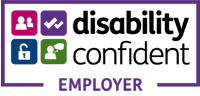 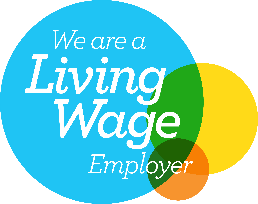 Living and Working in DundeeDundee has a spectacular location on the east coast of Scotland facing south at the mouth of the River Tay – one of the largest in the UK.    With a population of around 147,000 it is Scotland’s fourth largest city.Home to the University of Dundee and Abertay University, as well as Dundee and Angus College, the city is an important academic centre, and with more than 40,000 students it has the highest ratio per head of population of any Scottish city.  Biomedical and technological industries are major employers, and the city now accounts for 10% of the UK’s digital-entertainment industry.  Dundee offers an urban/rural experience which is unparalleled.  It is surrounded by beautiful coast and countryside.  The city has its own beach at Broughty Ferry and there can be few other cities in the world that can boast access to three championship golf venues (including the world home of golf) and 38 courses within 30 minutes’ drive.Dundee is at the hub of a number of  neighbouring communities which form the core travel to work area that use the city for work, professional services, retail and city-based leisure. More than 80% (4.4m) of Scotland’s population is within a two hour drive.  Dundee is well served by road, rail and air links.  A £1 billion master plan to regenerate and to reconnect the Waterfront to the City Centre is underway, with V&A Dundee as its heart.  The city is rich with cultural and community provision, much of which has additional capacity and is distributed throughout the city.  Green spaces and heritage attractions are particular hallmarks of the city.  Dundee is a cultural hive – both historical and contemporary.  Among its cultural strengths are Dundee Rep Theatre, Dundee Contemporary Arts with its cutting-edge exhibits, and The McManus: Dundee’s Art Gallery and Museum.  In December 2014 UNESCO appointed Dundee its first and only UK City of Design and the city joined 12 existing Cities of Design across the world.  This brand will strengthen the city’s profile as a city with global ambition.  Dundee is a leading shopping destination with its complimentary mix of national chains and independent retailers in a vibrant city centre housing the Overgate and Wellgate shopping centres.The population in Dundee is expected to increase by 6.5% to 153,697 by 2035.  This increase is across all age groups and is the first set of projections in many years to predict an population increase in the city. For years Dundee sought to reverse population decline and this may be a sign that the long term strategy for jobs for the city is turning the corner and strengthening its economic role.Frequently Asked QuestionsJob Title:Catering SupervisorReference No:DEEService Area:Leisure & Sport Location:Dundee Ice ArenaWorking Hours:37 hoursGrade:3Salary:£20,508 - £21,087Post Status:PermanentInterview date(s):TBCInterview to include:If you have any queries regarding this vacancy, please contact:Neil Craik on 01382 431905Post Title:                                          Catering Supervisor   Post Ref. :               Section:         Ice ArenaGrade: 3Responsible to:         Food and Beverage Manager        Senior ManagementResponsible for:         Café and Bar KitchenThe purpose of this job is to ensure that the café standards are kept to the required level, to ensure staff are courteously and friendly to all the customers and that all working areas are maintained to a high degree of cleanliness. POST TITLE:Catering SupervisorCatering SupervisorCatering SupervisorCatering SupervisorDIVISION/DEPARTMENT SECTION:DIVISION/DEPARTMENT SECTION:Leisure and Sport/Ice ArenaLeisure and Sport/Ice ArenaLeisure and Sport/Ice ArenaESSENTIAL REQUIREMENTSDESIRABLE REQUIREMENTSMETHOD OF ASSESSMENTPROFESSIONAL/EDUCATIONALQUALIFICATIONS3 National 4 qualification passes or equivalent (including maths)RELEVANT WORK/OTHER EXPERIENCECatering experienceExcellent communication, numeracy and cash handling skillsPARTICULAR SKILLS/ABILITIESAbility to work independently and with your own initiative. PERSONAL QUALITIESANY ADDITIONAL JOB RELATED REQUIREMENTSKnowledge of Food hygiene and standards.Requirement to work evenings and weekends.Pay MethodYou will be paid on the last working day of the month by BACS (electronic funds transfer).  Pay for part time, or those who work less than 52 weeks per year (eg term time), will be calculated on a pro rata basis.Leave26 days annual leave, rising to 31 after 5 years’ continuous service.5 fixed public holidays per annum (based on full time employment).  Leave for part time, part year, or temporary (less than a full year) employees will be calculated pro rata of that for full time employees.Sick PayUp to 26 weeks full pay and 26 weeks half pay after 5 years continuous service.PensionEmployees will automatically become a member of the Local Government Pension Scheme.Employee BenefitsBenefits:-Flexible Working opportunitiesIncremental salary scales 26 days annual leave, rising to 31 after 5 year’s continuous service. 5 fixed public holidays  Entitlement to Sickness Allowance after 6 month’s serviceAccess to Occupational Health SupportLearning & Development opportunitiesContributory Pension Scheme (including 17% by the employer)Employee Performance Development and ReviewEmployer commitment to Equality and DiversityDeath in Service PaymentChildcare Voucher SchemeCar Salary Sacrifice SchemeCycle to Work SchemeHow often are Leisure & Culture Dundee job vacancies advertised?Every Friday.  They are usually open for 2 weeks.  The closing date is shown on the vacancy.What happens after I submit my online application?You will receive an email from myjobscotland confirming receipt.  If you have any queries regarding your application, you can contact the person/section named in the 'How to Apply' section of this pack.  This person/section can also be contacted if you require feedback on your application.Can I submit my CV instead of applying directly online for this, or any other, Leisure & Culture Dundee vacancy?No, you can only apply online for our vacancies.  Leisure & Culture Dundee does not accept CVs instead of, or in support of, online applications.Can I download an application form?No, you can only apply online for our vacancies.  If you are unable to access the internet at home, you can do so at your local library.  For further information, or to find your nearest library, please visit:- http://www.leisureandculturedundee.com/library/your_libraries , or telephone 01382 431500.  If you have a disability and require reasonable adjustments, please call 01382 431570 to discuss.Will my application form be accepted if it is after the closing date?You will not be able to submit an online application for a post which has passed its closing date.  If you have started your application on the day the post closes, you will have until midnight to complete and submit your application.Does Leisure & Culture Dundee operate a Guaranteed Interview Scheme?Leisure & Culture Dundee operates a Guaranteed Job Interview Scheme for applicants with disabilities and applicants up to age 29, who are or have been in care with Dundee City Council.  You will be guaranteed an interview if you meet the essential requirements listed in the person specification for the post.  More information is available in the Guaranteed Interview Scheme section of the pack.If you are invited for interview and require any additional assistance, please contact the person/section named in the 'How to Apply' part of this pack.Will I still be considered for a Leisure & Culture Dundee vacancy if I have a conviction?If you have declared a criminal conviction history, this will only be taken into consideration where the actual history is relevant to the specific duties of the post you have applied for.  How do I apply for an Apprenticeship?Vacancies for apprenticeships, including modern apprenticeships, are advertised in the same way as all other Leisure & Culture Dundee vacancies, on www.myjobscotland.gov.uk (the national recruitment portal), www.dundeecity.gov.uk,  and via JobcentrePlus across Dundee.  Modern Apprenticeships are also advertised on www.apprenticeship.scot, where you will be redirected to www.myjobscotland.gov.uk.  